Karta pracy Temat: Co się dzieje jesienią1.Uzupełnij zdania podanymi  wyrazami. (piękna, kolory, czerwony ,grudnia, liście, kasztany, ludziki, zwierzątka, kolorowych, wiatr, krótsze, dobry )Jesień to…………… pora roku .Zaczyna się we wrześniu .a trwać będzie do……………Liście zmieniają ………………….,na żółty, pomarańczowy,…………………., a następnie opadają z drzew . .Opadłe …………….. szeleszczą między nogami. Ku radości dzieci z drzew spadają żołędzie i …………………..Możemy robić z nich…………….. oraz układać bukiety z………………. liści.Często słyszmy wiejący …………….Dni stają się coraz ………………………Świecące jeszcze słońce wprawia nas w……………….. nastrój2. Uzupełnij rymowanki:Teraz orzechów, są pełne lasy ,A wiec wiewiórka robi …………Stoi przy drodze pięć dębów w rzędzie,A pod dębami leżą…………….Gdy jesień drzewa z liści rozbierze,To w sen zimowy zapadają………Ucichły śpiewy w ogrodzie ,w borze,Bo odleciały ptaki ………….Pokoloruj liście rożnymi odcieniami żółci, pomarańczu, czerwieni i brązu.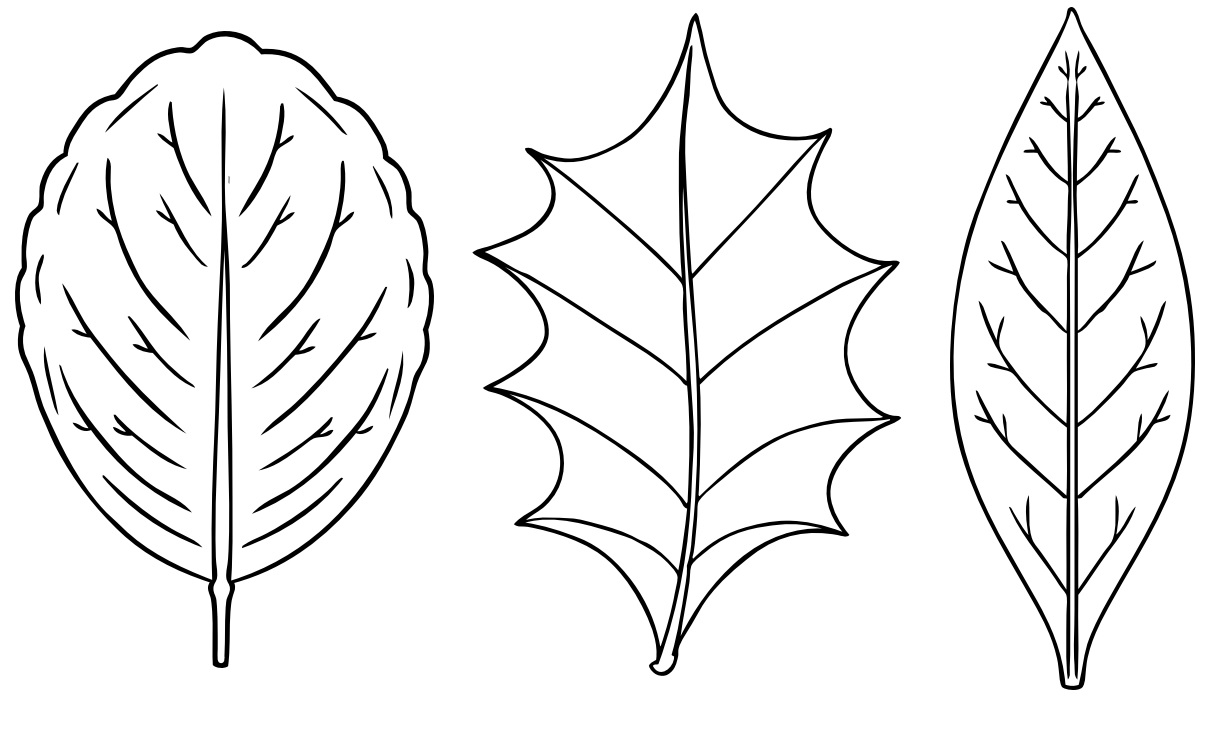 Kompetencje:Świadomość i ekspresja kulturalna Umiejętność uczenia się                                                                                              A. I. Wójcicka